«Жалпы білім беретін пәндер» пән бірлестігі«Мектепке дейінгі  оқыту және тәрбие» мамандығының оқушыларының жетістіктері2020-2021 ж№ЖетекшісіОқушыРеспублика1Ирисбаева Н.ИИрисматова ХАбдикаримова ЗРеспубликалық «Ізденіс жолы» байқауы 2020 ж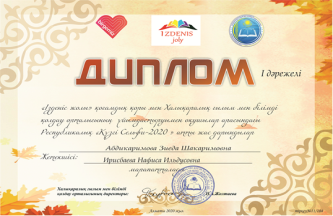 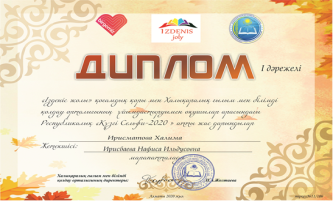 Ирисматова ХПирназароваХНарметова ДАзадова ИРеспубликалық «Абырой» білім порталы 2020 ж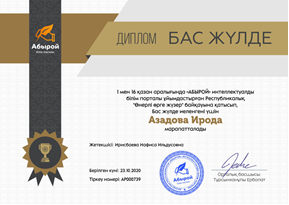 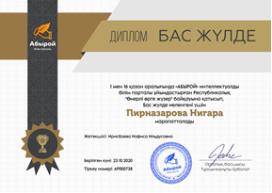 2Бахутова С.РАвазова ДЕркетаева УМаккамбаева ГМирзакулова ГПирназарова НРеспубликалық «Ізденіс жолы» байқауы 2020 ж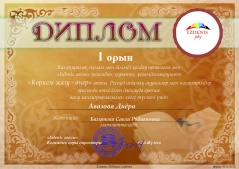 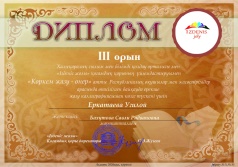 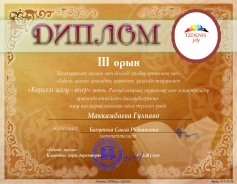 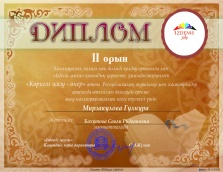 Маккамбаева ГАнарханова ДАбдимуталова ЖХайдарова МЭргашева НХайруллаева НЭргешова РРеспубликалық «Атамұра»  білім порталы 2020 ж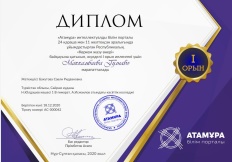 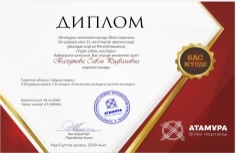 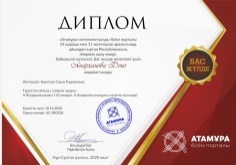 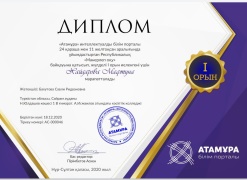 3Алиева МИрисдавлетова МЮлдашева ШАтабекова НЖаббаркулова НРеспубликалық «Ізденіс жолы» байқауы 2020 ж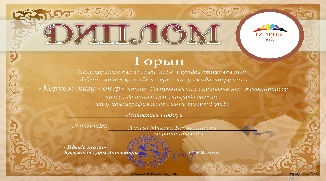 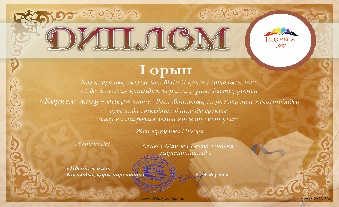 3Алиева МИрисбекова ШАлимбекова ДИсаматова САхмедова Д Ирисбекова С Убайдуллаева ФЮлдашева ШПедагог –Республикалық озат порталы. ІІ Халқаралық шығармашылық Байқауы «Менің отбасым»LEADER.KZ Республикалық дарынды порталы «Бейнелеу өнер шығармашылығы»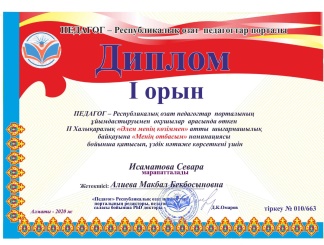 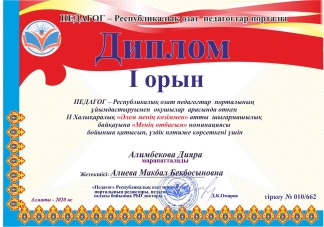 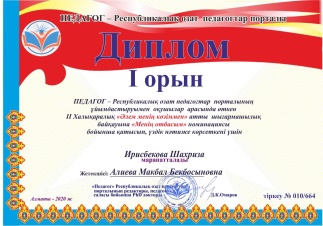 4Жунусбекова Г.ҚАкрамова МАхматкулова НБердиярова МБоранбекова МКаримбай МПернебай АРахманалиева ДРеспубликалық «Абырой»  білім порталы 2020 жАкрамова МАхматкулова НБердиярова МБоранбекова МКаримбай МПернебай АРахманалиева ДРеспубликалық «Мұрагер» білім порталы 2020 ж